ALEMANIA2016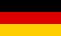 Serie de Estados Federados: Sajonia(acuñadas 30.000.000)Serie de Estados Federados: Sajonia(acuñadas 30.000.000)Serie de Estados Federados: Sajonia(acuñadas 30.000.000)ANDORRA2016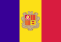 150 Años de la Nueva Reforma de 1866(acuñadas 85.000)150 Años de la Nueva Reforma de 1866(acuñadas 85.000)150 Años de la Nueva Reforma de 1866(acuñadas 85.000)BÉLGICA2016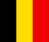 Equipo Olímpico de Bélgica (acuñadas 375.000)Equipo Olímpico de Bélgica (acuñadas 375.000)Equipo Olímpico de Bélgica (acuñadas 375.000)ESLOVAQUIA2016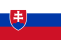 Presidencia del Consejo de la Unión Europea	 (acuñadas 1.000.000)Presidencia del Consejo de la Unión Europea	 (acuñadas 1.000.000)Presidencia del Consejo de la Unión Europea	 (acuñadas 1.000.000)ESLOVENIA2016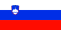 25 Aniversario de la Independencia de Eslovenia (acuñadas 1.000.000)25 Aniversario de la Independencia de Eslovenia (acuñadas 1.000.000)25 Aniversario de la Independencia de Eslovenia (acuñadas 1.000.000)ESPAÑA2016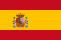 Serie Patrimonio Mundial de la UNESCO: Acueducto de Segovia (acuñadas 4.000.000)Serie Patrimonio Mundial de la UNESCO: Acueducto de Segovia (acuñadas 4.000.000)Serie Patrimonio Mundial de la UNESCO: Acueducto de Segovia (acuñadas 4.000.000)FINLANDIA2016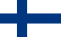 90 Años del Fallecimiento de Eino Leino (acuñadas 1.000.000)90 Años del Fallecimiento de Eino Leino (acuñadas 1.000.000)90 Años del Fallecimiento de Eino Leino (acuñadas 1.000.000)FRANCIA2016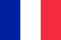 Centenario del Nacimiento de François Mitterrand (acuñadas 10.000.000)Centenario del Nacimiento de François Mitterrand (acuñadas 10.000.000)Centenario del Nacimiento de François Mitterrand (acuñadas 10.000.000)GRECIA2016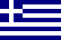 150 Años del Holocausto en el Monasterio de Arkadi (acuñadas 742.500)150 Años del Holocausto en el Monasterio de Arkadi (acuñadas 742.500)150 Años del Holocausto en el Monasterio de Arkadi (acuñadas 742.500)IRLANDA2016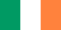 Centenario del Alzamiento de Pascua (acuñadas 4.500.000)Centenario del Alzamiento de Pascua (acuñadas 4.500.000)Centenario del Alzamiento de Pascua (acuñadas 4.500.000)ITALIA2016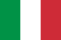 550 Aniversario de la Muerte de Donatello (acuñadas 1.500.000)550 Aniversario de la Muerte de Donatello (acuñadas 1.500.000)550 Aniversario de la Muerte de Donatello (acuñadas 1.500.000)LETONIA2016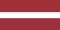 Sector Agrario: La Vaca (acuñadas 1.010.000)Sector Agrario: La Vaca (acuñadas 1.010.000)Sector Agrario: La Vaca (acuñadas 1.010.000)LITUANIA2016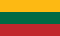 Cultura Báltica (acuñadas 1.000.000)Cultura Báltica (acuñadas 1.000.000)Cultura Báltica (acuñadas 1.000.000)ANDORRA2016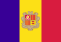 25 Aniversario de la Radio y Televisión de Andorra (acuñadas 85.000)25 Aniversario de la Radio y Televisión de Andorra (acuñadas 85.000)25 Aniversario de la Radio y Televisión de Andorra (acuñadas 85.000)AUSTRIA2016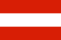 200 Años del Banco Nacional de Austria (acuñadas 16.000.000)200 Años del Banco Nacional de Austria (acuñadas 16.000.000)200 Años del Banco Nacional de Austria (acuñadas 16.000.000)BÉLGICA2016Día Internacional de los Niños Desaparecidos (acuñadas 2.000.000)Día Internacional de los Niños Desaparecidos (acuñadas 2.000.000)Día Internacional de los Niños Desaparecidos (acuñadas 2.000.000)ESTONIA2016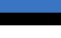 Centenario del nacimiento de Paul Keres (acuñadas 500.000)Centenario del nacimiento de Paul Keres (acuñadas 500.000)Centenario del nacimiento de Paul Keres (acuñadas 500.000)FINLANDIA2016100 Años del Nacimientode Georg Henrik von Wright (acuñadas 1.000.000)100 Años del Nacimientode Georg Henrik von Wright (acuñadas 1.000.000)100 Años del Nacimientode Georg Henrik von Wright (acuñadas 1.000.000)FRANCIA2016Eurocopa de Fútbol Francia 2016(acuñadas 10.000.000)Eurocopa de Fútbol Francia 2016(acuñadas 10.000.000)Eurocopa de Fútbol Francia 2016(acuñadas 10.000.000)GRECIA2016120 Años del Nacimiento de Dimitri Mitrópoulos (acuñadas 742.500)120 Años del Nacimiento de Dimitri Mitrópoulos (acuñadas 742.500)120 Años del Nacimiento de Dimitri Mitrópoulos (acuñadas 742.500)ITALIA20162200 Aniversario de la Muerte de Plauto (acuñadas 1.500.000)2200 Aniversario de la Muerte de Plauto (acuñadas 1.500.000)2200 Aniversario de la Muerte de Plauto (acuñadas 1.500.000)LETONIA2016Región de Vidzeme (acuñadas 1.030.000)Región de Vidzeme (acuñadas 1.030.000)Región de Vidzeme (acuñadas 1.030.000)LUXEMBURGO2016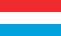 50 Años del Puente de la Gran Duquesa Carlota (acuñadas 500.000)50 Años del Puente de la Gran Duquesa Carlota (acuñadas 500.000)50 Años del Puente de la Gran Duquesa Carlota (acuñadas 500.000)MALTA2016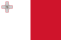 Los Niños y la Solidaridad - Amor (acuñadas 350.000)Los Niños y la Solidaridad - Amor (acuñadas 350.000)Los Niños y la Solidaridad - Amor (acuñadas 350.000)PORTUGAL2016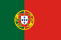 Participación Portuguesa en los Juegos Olímpicos (acuñadas 680.000)Participación Portuguesa en los Juegos Olímpicos (acuñadas 680.000)Participación Portuguesa en los Juegos Olímpicos (acuñadas 680.000)SAN MARINO2016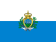 400 Aniversario de la Muerte de William Shakespeare	 (acuñadas 80.000)400 Aniversario de la Muerte de William Shakespeare	 (acuñadas 80.000)400 Aniversario de la Muerte de William Shakespeare	 (acuñadas 80.000)VATICANO2016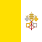 Bicentenario de la Gendarmería Vaticana (acuñadas 105.000)Bicentenario de la Gendarmería Vaticana (acuñadas 105.000)Bicentenario de la Gendarmería Vaticana (acuñadas 105.000)MÓNACO2016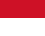 150  Aniversario de la Fundación de Montecarlo por Carlos III (acuñadas 15.000)150  Aniversario de la Fundación de Montecarlo por Carlos III (acuñadas 15.000)150  Aniversario de la Fundación de Montecarlo por Carlos III (acuñadas 15.000)MALTA2016Templos de Ggantija (acuñadas 350.000)Templos de Ggantija (acuñadas 350.000)Templos de Ggantija (acuñadas 350.000)PORTUGAL201650 Años del Puente 25 de Abril (acuñadas 520.000)50 Años del Puente 25 de Abril (acuñadas 520.000)50 Años del Puente 25 de Abril (acuñadas 520.000)SAN MARINO2016550 Aniversario de la Muerte de Donatello (acuñadas 85.000)550 Aniversario de la Muerte de Donatello (acuñadas 85.000)550 Aniversario de la Muerte de Donatello (acuñadas 85.000)VATICANO2016Año Santo de la Misericordia (acuñadas 105.000)Año Santo de la Misericordia (acuñadas 105.000)Año Santo de la Misericordia (acuñadas 105.000)